ВНИМАНИЮ РОДСТВЕННИКОВ УМЕРШИХ И ЛИЦ, ВЗЯВШИХ НА СЕБЯ ОБЯЗАТЕЛЬСТВА ПО  ЗАХОРОНЕНИЮСогласно приказу Минздрава России от 06.06.2013 г. №354н врачи ОГБУЗ «Смоленский областной институт патологии»:1) проводят патологоанатомические исследования;2) оформляют и выдают медицинские свидетельства о смерти;3) оформляют протоколы патологоанатомических вскрытий. Согласно Уставу Учреждение оказывает платные услуги по подготовке покойного тела к захоронению.Платные услуги оказываются строго в соответствии с утверждённым прейскурантом цен, при  заключении договора возмездного оказания услуг с обязательной выдачей кассового чека.В целях пресечения  и предотвращения коррупции, а также мониторинга оказываемых услуг,  в случае возникновения жалоб,  просим Вас направлять обращения в ОГБУЗ «Смоленский областной институт патологии» по ссылке: https://clck.ru/37norJ/  или QR-коду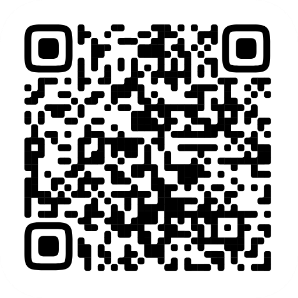 Все обращения будут рассмотрены в установленный законодательством Российской Федерации срок. «Смоленский областной институт патологии» является областным государственным бюджетным учреждением здравоохранения, не сотрудничает с ритуальными компаниями и не предоставляет  площади индивидуальным предпринимателям для проведения подготовки покойного тела к захоронению.В случае возникновения навязывания услуг просим сообщить руководству Учреждения посредством формы обращения, указанной выше или по телефону: 55-41-24.   